Информация о состоявшемся ЕДИ «ШАГ»23 ноября 2023 годаГосударственное учреждение образования «Конвелишская средняя школа» Вороновского районаТема: «Родина моя Беларусь в лицах. В этой красе величавой есть доля труда моего» (о тружениках промышленности и сельского хозяйства)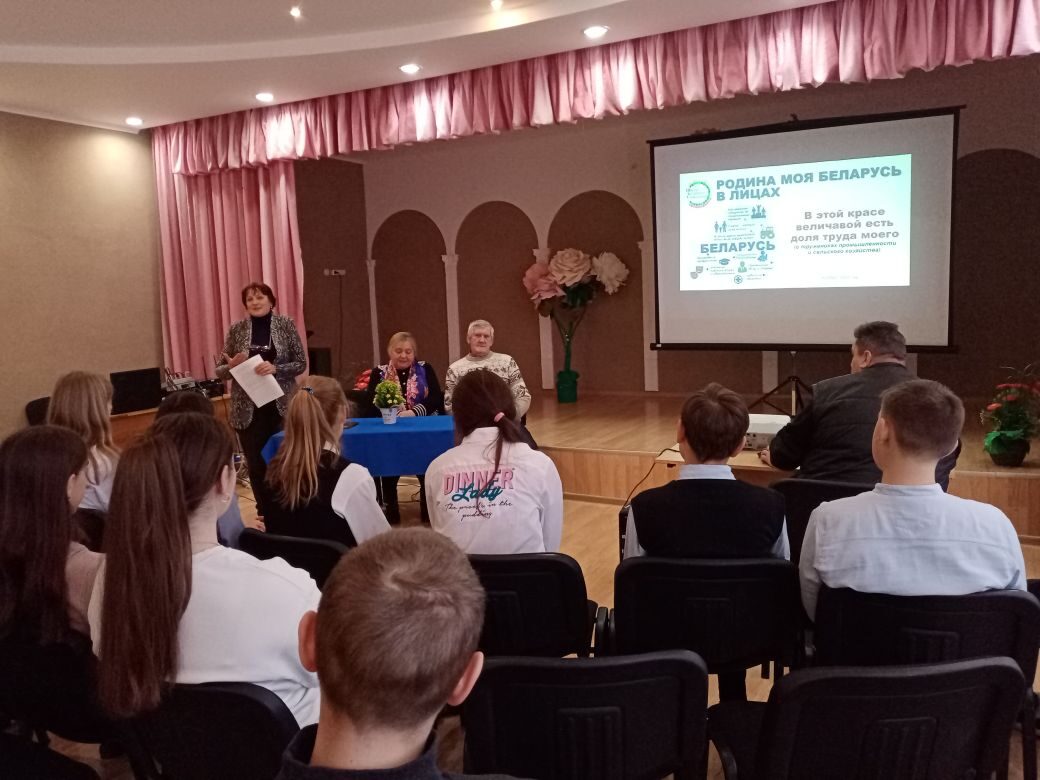 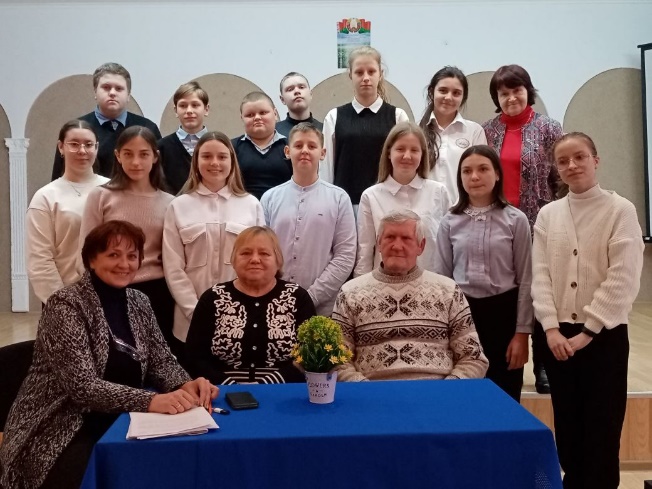 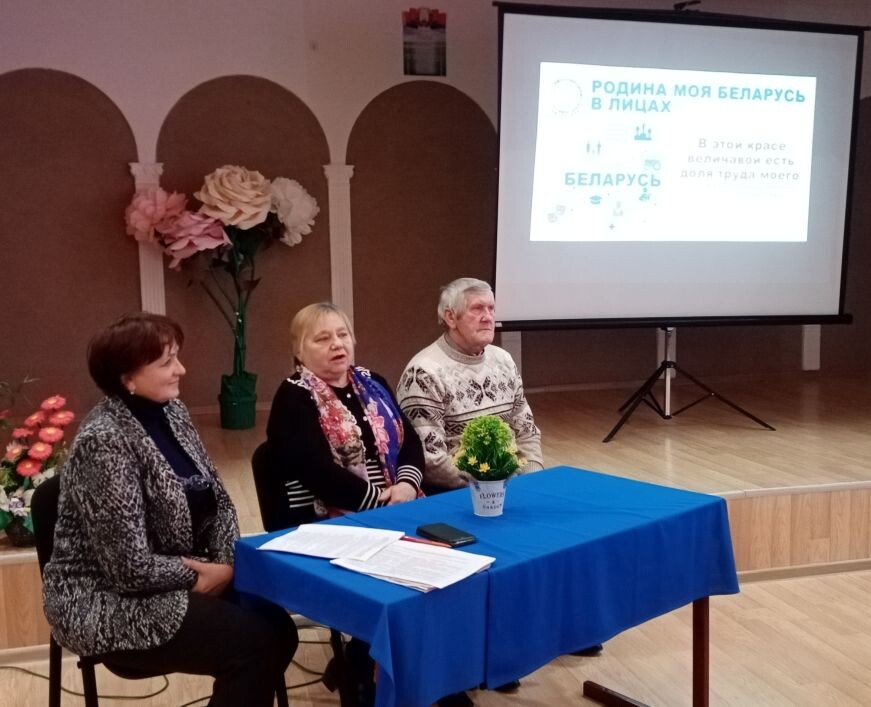 Занятие проводила Нос Люция Ивановна, классный рукводитель 10 класса. Приглашённые: ветераны сельскохозяйственного труда - Пётр Владиславович Шурпицкий, Галина Эдвардовна Шурпицкая. Пётр Владиславович занесён в книгу Славы Вороновского района. Подробнее https://konvelishki.schools.by/pages/shag-shkola-aktivnogo-grazhdaninahttps://konvelishki.schools.by/news/1783697